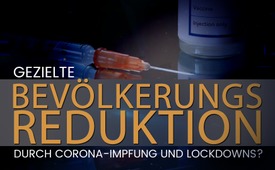 Målrettet befolkningsreduktion gennem Corona-vaccination og lockdowns?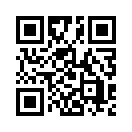 Målrettet befolkningsreduktion gennem Corona-vaccination og lockdowns?
Kan det virkelig være rigtigt, at alle konsekvenserne af Corona-krisen, såsom stigende fattigdom og mange dødsfald, følger en kold beregning, at alt dette er planlagt og ønsket? Det er indrømmet, at denne idé kræver en del tilvænning og måske endda modstand. Ikke desto mindre er der klare beviser for, at der gennemføres en dagsorden, man kunne kalde den eugenik. [læs mere]Målrettet befolkningsreduktion gennem Corona-vaccination og lockdowns?

Der sker slemme ting - over hele verden: Der er utallige bivirkninger, aborter og dødsfald i forbindelse med Corona-vaccinationerne. Lukninger medfører også et stigende antal dødsfald, idet især de fattigste står over for eksistentielle problemer og endog sult. Er denne drastiske stigning i antallet af vaccinations- og indespærringsofre simpelthen skæbnebestemt, eller er der tale om en hårdnakket dagsorden for befolkningsreduktion, der gennemføres helt bevidst her?

Humanitær katastrofe som følge af en benhård lukningspolitik 

Især i udviklingslandene mistede hundredvis af millioner af mennesker deres arbejde og levebrød som følge af lockdowns og blev kastet ud i afsavn og sult. Ifølge Oxfam [Oxfam = en af de største nødhjælps- og udviklingsorganisationer] skulle antallet af mennesker, der lever i fattigdom, være steget med 200 til 500 millioner siden marts 2020. Ifølge FN har pandemien fået 132 millioner mennesker til at sulte som følge af pandemien. Den finansielle ekspert Ernst Wolff taler om en humanitær katastrofe af bibelske dimensioner. Det anslås, at op til 12.000 ekstra mennesker om dagen (!) dør af sult som følge af pandemien ved udgangen af 2020. Men denne lockdown-politik i udviklingslandene er ikke tilfældig, den har et system: 

Ifølge den tyske journalist og præsentatør Robert Stein [præsentant af den frie nyhedsplatform "NuoViso"] er finansielle betalinger til udviklingslandene fra IMF [Den Internationale Valutafond] og støtte fra WHO [Verdenssundhedsorganisationen] stærkt forbundet med betingelsen om, at der indføres strenge lockdowns. Dette fører til en kraftig stigning i antallet af sultedødsfald i disse lande. Disse hårde indespærringspolitikker i udviklingslandene er beslægtet med folkedrab på verdens underprivilegerede. 

Ernst Wolff siger, at mens denne katastrofe fortsætter med at blive fremmet: "De, der nu altid opfører sig som velgørere og fortæller os, at de er bekymrede for vores sundhed - de dræber mennesker i millioner af tilfælde!"
Målrettet befolkningsreduktion ved hjælp af Corona-vaccination?

I de seneste måneder er der kommet flere og flere rapporter om dødsfald i forbindelse med nye covid-19-vacciner. F.eks. fremgår det af data fra en medicinsk database i Uppsala i Sverige, at 2.500 mennesker døde efter at være blevet vaccineret med Biontec-vaccinen. 
I Israel er antallet af dødsfald nærmest eksploderet efter vaccinationerne. Det Europæiske Lægemiddelagentur (EMA) har i sin database registreret 5.993 dødsfald i forbindelse med Corona-vaccinationer inden den 17. april 2021. Den 29. marts 2021 rapporterede US Food and Drug Administration (CDC) om 2.509 dødsfald relateret til vaccinationer mod Covid-19 - dette i en periode på blot tre måneder!!! I Chile blev det klart konstateret, at flere vaccinationer havde ført til flere dødsfald. Antallet af gravide kvinder, der fik abort, var også steget dramatisk - i Storbritannien med 366 procent hos kvinder, der blev vaccineret mod Covid-19 i løbet af blot 6 uger! 

Alt sammen bare et tragisk sammentræf? 

I betragtning af Bill Gates' udtalelse på en konference i 2016 om CO2-stigninger kan man kun tale om en iskold dagsorden, dvs. et program, der er ved at blive gennemført. Gates sagde dengang: "Hvis vi gør et rigtig godt stykke arbejde med vaccinationer, sundhedspleje og reproduktionsmedicin, kan vi reducere verdens befolkning med 10-15 procent." Eugenik under dække af sundhedsbeskyttelse. På trods af betydelige sikkerhedsproblemer og skandaler har næsten 160 lande købt AstraZeneca/Oxfords billige og letanvendelige vaccine. Vaccinen bliver nu administreret med fuld fart. Men nu er der gennem en rapport fra forfatteren og forskeren Whitney Webb og den undersøgende journalist Jeremy Loffredo kommet en chokerende kendsgerning frem i lyset: ledende forskere og udviklere af denne vaccine er forbundet med organisationer som "Galton Institute" [tidligere "British Eugenics Society"], hvis mål er at forbedre racehygiejne.

Eugenik under dække af filantropi [filantropisk tænkning og adfærd]? 

Webb og Loffredo skriver om forbindelserne mellem AstraZeneca og det britiske Eugenics Society:  "Man skulle tro, at verdenssamfundet ikke længere ville være modtageligt for sådanne kætterier. Det daværende British Eugenics Society [omdøbt til Galton Institute i 1989] har dog stadig eugeniske mål, som stadig gennemføres. Dens mål er stadig "biologisk forbedring af nationen" og "lettelse af de byrder, som de genetisk 'uegnede' påfører samfundet". Selv den store general Napoleon anvendte en udvælgelsesproces, hvorved det lykkedes ham at adskille dem, han anså for "uegnede" fra de "egnede". Han anvendte den engelske læge Edward Jenners idé ved at fremstille en vaccine fra kopperblærer fra mennesker og vaccinere alle soldater med den. De, der overlevede koppevaccinationen uskadt, blev brugt til Napoleons erobringstogter. De, der ikke var stærke nok, døde eller blev blinde, døve eller lamme. 

Findes der også i dag igen "vordende Napoleon'er" med tendens til storhedsvanvid, som - mere skjult end Napoleon dengang - men med nøjagtig samme iskolde beregning vil forme samfundet efter deres ideer og uden videre fjerne dem, som i deres øjne er "ubrugelige og uegnede"?

Konklusion:

Hvis man ser på de tætte forbindelser mellem de førende forskere og udviklere i medicinalfirmaet Astra Zeneca og "Selskab for studier af socialbiologi" ["Gesellschaft für das Studium der Sozialbiologie" - oprindeligt navn: "American Eugenics Society"], som er opstået af et eugenisk selskab, og hvis man også ser på Bill Gates' utvetydige udtalelser om aktiv befolkningsreduktion, må man uundgåeligt komme til følgende konklusion: Tilsyneladende er de mange vaccinationsdræbte, de tusindvis af sultedræbte på grund af lockdowns og de mange voksende babyer, der er blevet dræbt i livmoderen af Corona-vaccinationer, ikke ofre for en skæbnesvanger og tragisk begivenhed. De er i virkeligheden ofre for en dagsorden, hvis fortalere bevidst og uden skrupler reducerer menneskeheden.

Programmet "The Georgia Guidestones", der blev sendt bagefter, kan varmt anbefales i denne forbindelse.fra kno./mol./mmm./hm.Kilder:Målrettet befolkningsreduktion ved hjælp af Corona-vaccination:
https://sciencefiles.org/2021/03/27/erste-vollstandige-impffolgen-zusammenstellung-2-500-tote-nach-impfung-mit-bnt162b2-comirnaty-nebenwirkungen-fullen-124-seiten/
https://www.kla.tv/18516

Bill Gates om vaccination og befolkningsreduktion:
http://docplayer.org/66964579-Bill-gates-sagt-dass-impfstoffe-dabei-helfen-koennen-die-weltbevoelkerung-zu-reduzieren.html
https://transformier.wordpress.com/2016/02/20/bill-gates-impfen-ist-die-beste-art-der-bevoelkerungsreduktion-video/

Eugenik under dække af sundhedsbeskyttelse
https://www.kla.tv/18480
https://unlimitedhangout.com/2020/12/investigative-series/developers-of-oxford-astrazeneca-vaccine-tied-to-uk-eugenics-movement/

Humanitær katastrofe gennem en hård politik for indespærring
https://epochtimes.de/meinung/gastkommentar/schon-fast-ein-genozid-lockdowns-fuehren-laut-oxfam-bis-zu-12-000-hungertoten-pro-tag-zusaetzlich-a3443408.html
https://youtube.com/watch?v=dS9piwliMTk
https://youtube.com/watch?v=2Z1SIZFbyX0
min 5:16 til min 6:10

Napoleon og vaccinationer: 
https://www.kla.tv/1347
https://www.kla.tv/5338Dette kan også interessere dig:#vaccination-da - vaccination - www.kla.tv/vaccination-da

#Eugenik-da - Eugenik - www.kla.tv/Eugenik-da

#Dokumentarfilm-da - Dokumentarfilm - www.kla.tv/Dokumentarfilm-da

#Coronavirus-da - Coronavirus - www.kla.tv/Coronavirus-da

#hybridkrigsførelse-da - hybridkrigsførelse - www.kla.tv/hybridkrigsførelse-da

#Lockdown-da - Lockdown - www.kla.tv/Lockdown-daKla.TV - De andre nyheder ... gratis - uafhængige - ucensurerede ...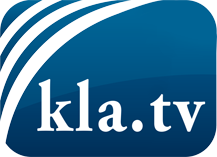 hvad medierne ikke bør tie stille om ...Lidt hørt - af folket, for folket! ...regular News at www.kla.tv/daHold dig opdateret - det er det hele værd!Gratis tilmelding til vores e-mail-nyhedsbrev her: www.kla.tv/abo-enSikkerhedsrådgivning:Desværre bliver modstemmer censureret og undertrykt mere og mere. Så længe vi ikke rapporterer i overensstemmelse med de korporative mediers ideologi og interesser, er vi konstant i fare for, at der vil blive fundet undskyldninger for at lukke eller skade Kla.TV.Så tilmeld dig et internetuafhængigt netværk i dag! Klik her: www.kla.tv/vernetzung&lang=daLicens:    Creative Commons-licens med tilskrivning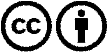 Spredning og gengivelse er tilladt, hvis Kla.TV med kildeangivelse. Intet indhold må præsenteres uden for sammenhæng.
Statsfinansierede institutioner må ikke anvende den uden skriftlig tilladelse fra Kla.TV. Overtrædelse vil blive retsligt forfulgt.